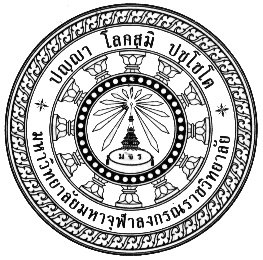 การตื่นตัวทางการเมืองของประชาชนในการไปใช้สิทธิ์เลือกตั้งทั่วไปในอำเภอสามโคก จังหวัดปทุมธานีPOLITICAL AWARENESS OF PEOPLE FOR VOTING IN GENERAL ELECTIONS IN SAM KHOK DISTRICT, PATHUM THANI PROVINCEพระมหาชาตรี  ชาครชโย (ลอดคำทุย)สารนิพนธ์นี้เป็นส่วนหนึ่งของการศึกษาตามหลักสูตรปริญญารัฐศาสตรมหาบัณฑิตบัณฑิตวิทยาลัยมหาวิทยาลัยมหาจุฬาลงกรณราชวิทยาลัยพุทธศักราช ๒๕๖๓การตื่นตัวทางการเมืองของประชาชนในการไปใช้สิทธิ์เลือกตั้งทั่วไปในอำเภอสามโคก จังหวัดปทุมธานีพระมหาชาตรี  ชาครชโย (ลอดคำทุย)สารนิพนธ์นี้เป็นส่วนหนึ่งของการศึกษาตามหลักสูตรปริญญารัฐศาสตรมหาบัณฑิตบัณฑิตวิทยาลัยมหาวิทยาลัยมหาจุฬาลงกรณราชวิทยาลัยพุทธศักราช ๒๕๖๓(ลิขสิทธิ์เป็นของมหาวิทยาลัยมหาจุฬาลงกรณราชวิทยาลัย)Political Awareness of People for Voting in General Elections in Sam Khok District, Pathum Thani ProvincePhramaha Chatree Jãgarajayo  (lodkhamtuy)A Research Submitted in Partial Fulfillment ofthe Requirements for the Degree of Master of Political ScienceGraduate SchoolMahachulalongkornrajavidyalaya UniversityC.E. 2020(Copyright by Mahachulalongkornrajavidyalaya University) ชื่อสารนิพนธ์	:	การตื่นตัวทางการเมืองของประชาชนในการไปใช้สิทธิ์เลือกตั้งทั่วไปใน   อำเภอสามโคก จังหวัดปทุมธานีผู้วิจัย	:	พระมหาชาตรี  ชาครชโย (ลอดคำทุย)ปริญญา	:	รัฐศาสตรมหาบัณฑิตคณะกรรมการควบคุมสารนิพนธ์	:	รศ. อนุภูมิ โซวเกษม, พธ.บ. (สังคมวิทยา), M.A. (Politics),  	:	ผศ.ดร.ยุทธนา ปราณีต พธ.บ. (การบริหารรัฐกิจ), ร.บ. (ทฤษฎีและเทคนิคทางรัฐศาสตร์), M.A. (Politics), Ph.D. (Political Science) วันสำเร็จการศึกษา	:	๑๒ มิถุนายน ๒๕๖๔                                                บทคัดย่อการวิจัยครั้งนี้มีวัตถุประสงค์คือ ๑. เพื่อศึกษาระดับการตื่นตัวทางการเมืองของประชาชนในการไปใช้สิทธิ์เลือกตั้งทั่วไปในอำเภอสามโคก จังหวัดปทุมธานี ๒. เพื่อเปรียบเทียบความคิดเห็นของประชาชนต่อการตื่นตัวทางการเมืองของประชาชนในการไปใช้สิทธิ์เลือกตั้งทั่วไปในอำเภอสามโคก จังหวัดปทุมธานี โดยจำแนกตามปัจจัยส่วนบุคคล และ ๓. เพื่อศึกษาปัญหาและแนวทางที่ส่งเสริมในการตื่นตัวทางการเมืองของประชาชนในการไปใช้สิทธิ์เลือกตั้งทั่วไปในอำเภอสามโคก จังหวัดปทุมธานีการวิจัยเป็นแบบผสานวิธี ประกอบด้วยการวิจัยเชิงปริมาณ ใช้แบบสอบถามเป็นเครื่องมือในการเก็บรวบรวมข้อมูล โดยมีค่าความเชื่อมั่นทั้งฉบับเท่ากับ ๐.๙83 กลุ่มตัวอย่างคือ ประชาชนในอำเภอสามโคก จังหวัดปทุมธานี จำนวน 397 คน  โดยสุ่มตัวอย่างจากประชากรทั้งหมด 55,587  คน จากสูตรของ (Taro Yamane)  ซึ่งใช้ระดับความคลาดเคลื่อน ๐.๐๕ สถิติที่ใช้ในการวิเคราะห์ข้อมูล ได้แก่ ค่าความถี่ ค่าร้อยละ ค่าเฉลี่ย และส่วนเบี่ยงเบนมาตรฐาน ทดสอบสมมติฐานโดยการทดสอบค่าที (t-test) และการทดสอบค่าเอฟ (F-test) ส่วนการวิเคราะห์ข้อมูลจากแบบสอบถามปลายเปิด วิเคราะห์โดยการพรรณนาแจกแจงความถี่ประกอบตาราง และวิธีการวิจัยเชิงคุณภาพ ใช้การสัมภาษณ์เชิงลึกจากผู้ให้ข้อมูลสำคัญ จำนวน ๘ รูปหรือคน วิเคราะห์ข้อมูลโดยใช้เทคนิควิเคราะห์เนื้อหาเชิงพรรณนา	ผลการวิจัยพบว่า๑.  ประชาชนมีความคิดเห็นต่อการตื่นตัวทางการเมืองในการไปใช้สิทธิ์เลือกตั้งทั่วไปของประชาชนในอำเภอสามโคก จังหวัดปทุมธานี โดยรวมอยู่ในระดับมาก (=3.41, 
S.D.=๐.๔๑) เมื่อจำแนกเป็นรายด้านโดยเรียงลำดับค่าเฉลี่ยจากมากไปหาน้อย ดังนี้ ด้านความศรัทธาระบอบการปกครองแบบประชาธิปไตย (=๓.๖๔, S.D.=๐.๕๔) อยู่ในระดับมาก ส่วนด้านจิตสำนึกในความยุติธรรม (=๓.๓๑, S.D.=๐.๕๘ ด้านสิทธิ์เสรีภาพ (=๓.๒๗, S.D.=๐.๖๙) อยู่ในระดับปานกลาง ตามลำดับ	๒.  ประชาชนที่มีเพศ อายุ การศึกษา และอาชีพต่างกัน มีความคิดเห็นต่อการตื่นตัวทางการเมืองในการไปใช้สิทธิ์เลือกตั้งทั่วไปของประชาชนในอำเภอสามโคก จังหวัดปทุมธานี โดยรวมไม่แตกต่างกัน จึงไม่ยอมรับสมมติฐานการวิจัย ๓. ข้อเสนอแนะเกี่ยวกับปัญหาและแนวทางที่ส่งเสริมในการตื่นตัวทางการเมืองของประชาชนในการไปใช้สิทธิ์เลือกตั้งทั่วไปในอำเภอสามโคก จังหวัดปทุมธานี มีความสำคัญในแต่ละด้าน มีดังนี้คือ ด้านความศรัทธาระบอบประชาธิปไตยคือ  เชื่อว่า ประชาธิปไตยสามารถแก้ปัญหาของชาติได้ แม้จะวิกฤตขนาดไหนก็ตามที การจะให้ประชาชนมีศรัทธาต่อประชาธิปไตย ผู้นำและนักการเมืองก็ต้องมีความชอบธรรมในการปกครองด้วยด้านเสรีภาพ คือ สิทธิเสรีภาพ เป็นหัวใจสำคัญของระบอบการปกครองแบบประชาธิปไตย ผู้ดำรงตำแหน่งบริหารและข้าราชการประจำ ไม่ละเมิดสิทธิ์เสรีภาพของประชาชน เพราะถ้ามีการกระทำดังกล่าวก็เท่ากับละเมิดประชาธิปไตย ด้านจิตสำนึกในความยุติธรรม ประชาชนสร้างความสัมพันธ์ทางบวกในการแสดงความคิดเห็นร่วมกัน เป็นแบบอย่างที่ดีไม่ซื้อสิทธิ์ขายเสียง รณรงค์ให้ไปใช้สิทธิ์และเห็นความสำคัญในการไปใช้สิทธิ์เลือกตั้ง เพราะการซื้อสิทธิ์ขายเสียงเป็นการทุจริตไม่ประกอบด้วยคุณธรรมที่สร้างจิตใต้สำนึกในการตื่นตัวทางการเมืองResearch Paper Title	: 	Political Awareness of People for Vote in General         Elections in Sam Khok District, Pathum Thani ProvinceResearcher	:	Phramaha Chatree Jãgarajayo  (lodkhamtuy)Degree	  :   Master of Political ScienceResearch Paper Supervisory Committee			:	Assoc. Prof. Anuphum Sokasem, B.A. (Sociology) M.A. (Politics)		   :	Asst.Prof.Dr. Yuthana Praneet, B.A. (Public Administration), M.A. (Political Science), Ph.D. (Political Science)Date of Graduation		:	June 12, 2021                                            AbstractObjectives of this research were: 1. To study the levels of people’s political awareness of voting in general election at Samkhok District, Patumthani Province,administrative, 2. To compare the people’s opinions on the political awareness of voting in general election at   Samkhok District, Patumthani Province, classified by personal data and 3. To study problems, obstacles and method for promotion of people’s political awareness of voting in general election at Samkhok District, Patumthani Province, Methodology was the mixed methods: The quantitative research used questionnaires with reliability value at 0.0983 to collect data from 397 samples, derived from 55,587 people at Samkhok District, Patum Thani Province, using Taro Yamane’s formula with statistically significant level at 0.05. Data were analyzed byfrequency, percentage, mean, standard deviation, t-test and F-test. The data from open ended questionnaires were analyzed by description with table of frequency. The qualitative research, data were collected from 8 key informants by in-depth-interviewing and analyzed data by descriptive interpretation. Findings were as follows:The people had opinions on the people’s political awareness of voting in general election at Samkhok District, Patum Thani Province by overall at the highest levels  ( = 3.41, S.D. = 0.58).Classified by sides, from high to low, the findings were that the faith in democratic system was at = 3.64, S.D. = 0.54,the consciousness in justice was at   = 3.31, S.D. = 0.58, the right and freedom was at = 3.27, S.D. = 0.69, the middle level respectively.People with different sex, age, education and occupation, by overall, did not have different opinions on the people’s political awareness of voting in general election at Sam Khok District, Patum Thani Province, rejecting the set hypothesis.Recommendations for problems and obstacles of promotion of people’s political awareness of voting in general election at Samkhok District, Pathum Thani Province for each side were that the faith in democratic system with belief that democracy can solve all national problems, regardless how big the problems may be. In order for the people to have faith in democratic system, leaders and politicians must have the righteousness to govern. The aspect of the freedom; the right and freedom are the heart of democratic system. The persons who hold the administrative positions, government officers do not abuse or violate the people’s right and freedom. If doing so, it is the violation of democracy. The aspect of the consciousness of the justice; people created positive relationship in opinion expression, set the good examples, not to buy and sell votes, campaign for voting and see the importance of voting. Buying and selling votes are the corruption, not the righteous practice to create the consciences of political awareness.ภาคผนวก  กแบบสอบถาม เรื่อง“การตื่นตัวทางการเมืองของประชาชนในการไปใช้สิทธิ์เลือกตั้งทั่วไปในอำเภอสามโคก จังหวัดปทุมธานีแบบสอบถามเรื่อง“การตื่นตัวทางการเมืองของประชาชนในการไปใช้สิทธิ์เลือกตั้งทั่วไปในอำเภอสามโคก จังหวัดปทุมธานี”**************************************************************คำชี้แจงแบบสอบถามชุดนี้จัดทำขึ้นโดยมีวัตถุประสงค์เพื่อศึกษาวิเคราะห์สภาพปัญหา อุปสรรค “การตื่นตัวทางการเมืองของประชาชนในการไปใช้สิทธิ์เลือกตั้งทั่วไปในอำเภอสามโคก จังหวัดปทุมธานี”เพื่อเปรียบเทียบระดับการพัฒนาตนเองตามหลักธรรมสังคหวัตถุ ๔ ผู้วิจัยขอรับรองว่าจะเป็นความลับและการนำเสนอผลการวิจัยเป็นลักษณะภาพรวมจะไม่มีผลกระทบต่อผู้ตอบแบบสอบถามทั้งสิ้นและความคิดเห็นของท่านจะเป็นประโยชน์ในการศึกษางานวิจัย และสร้างองค์ความรู้ให้มีขีดความสามารถมีศักยภาพในการปฏิบัติงานต่อไป จึงใคร่ขอความกรุณาท่านตอบแบบสอบถามตามสภาพจริงและครบทุกข้อแบบสอบถามมีทั้งหมด ๓ ส่วนตอนที่ ๑ ข้อมูลพื้นฐานส่วนบุคคลของผู้ตอบแบบสอบถามตอนที่ ๒ คำถามเกี่ยวกับ “การตื่นตัวทางการเมืองของประชาชนในการไปใช้สิทธิ์เลือกตั้งทั่วไปในอำเภอสามโคก จังหวัดปทุมธานี”ตอนที่ ๓ แบบสอบถามเกี่ยวกับปัญหา อุปสรรค และข้อเสนอแนะเกี่ยวกับการตื่นตัวทางการเมืองของประชาชนในการไปใช้สิทธิ์เลือกตั้งทั่วไปในอำเภอสามโคก จังหวัดปทุมธานีสังคหวัตถุ ๔  หมายถึง หลักการสงเคราะห์ เมื่อมนุษย์อยู่รวมกันเป็นหมู่ เป็นสังคม คนในสังคมจะต้องรู้จักสงเคราะห์ อนุเคราะห์กันตามฐานะ คนในสังคมจึงจะมีความรักใคร่ปรองดองกัน ซึ่งจะทำให้สังคมราบรื่น มีความสงบ ธรรมที่เป็นหลักการสงเคราะห์นี้ มีอยู่ ๔ อย่าง คือ 	๑. ทาน คือ เป็นการเสียสละ การเอื้อเฟื้อเผื่อแผ่ เป็นการส่งเสริมสังคมแห่งการให้ระหว่างบุคลากรในองค์กร	๒. ปิยวาจา คือ การพูดคำที่สุภาพ อ่อนหวาน เป็นการส่งเสริมด้านการสื่อสารเชิงบวกระหว่างผู้ให้บริการกับผู้รับบริการ	๓. อัตถจริยา คือ การบำเพ็ญประโยชน์ช่วยเหลือกันและกัน เป็นการส่งเสริมด้านความมีมนุษยสัมพันธ์ด้วยการกระทำตนให้เป็นประโยชน์ต่อผู้อื่น	๔. สมานัตตตา คือ การวางตนเสมอต้นเสมอปลาย เป็นการส่งเสริมด้านการวางตัวให้เหมาะสมกับฐานะของตนในสังคม ไม่เอารัดเอาเปรียบผู้อื่น  พระมหาชาตรี  ชาครชโยนิสิตหลักสูตรรัฐศาสตรมหาบัณฑิต     บัณฑิตวิทยาลัย มหาวิทยาลัยมหาจุฬาลงกรณราชวิทยาลัยตอนที่ ๑ ข้อมูลภูมิหลังของผู้ตอบแบบสอบถามคำชี้แจง โปรดตอบข้อคำถามตามความเป็นจริงในช่องว่าง ให้ทำเครื่องหมาย √ ลงใน  หน้าข้อความที่ตรง กับความเป็นจริงของท่านที่สุด๑. เพศ	๑) ชาย 			๒) หญิง๒. อายุ๑) อายุ ๑๘– ๓๐ ปี						๒) อายุ ๓๑-๔๐ ปี๓) อายุ ๔๑– ๕๐ ปี๔) อายุ ๕๑ ปีขึ้นไป๓. ระดับการศึกษา       ๑) ประถมศึกษา		๒)  มัธยมศึกษา		๓)  อนุปริญญาหรือเทียบเท่า (ปวช./ปวส.)	๔)  ปริญญาตรี	๕)  ปริญญาโทขึ้นไป๔. อาชีพ	๑)  นักเรียน/นักศึกษา			๒)  ข้าราชการ/พนักงานรัฐวิสาหกิจ	๓)  เกษตรกรรม		๔)  ค้าขาย/ธุรกิจส่วนตัว        ๕)  รับจ้าง        ๖)  อื่น ๆตอนที่ ๒ คำถามเกี่ยวกับ “การตื่นตัวทางการเมืองของประชาชนในการไปใช้สิทธิ์เลือกตั้งทั่วไปใน อำเภอสามโคก จังหวัดปทุมธานี”คำชี้แจง โปรดตอบข้อคำถามตามความเป็นจริงในช่องว่าง ให้ทำเครื่องหมาย √ ลงใน  หน้าข้อความที่ตรง กับความเป็นจริงของท่านที่สุด ซึ่งแบ่งเป็น ๕ ระดับของระดับความคิดเห็นดังนี้๕     หมายถึง     ภาวะผู้นำอยู่ในระดับ	มากที่สุด๔     หมายถึง     ภาวะผู้นำอยู่ในระดับ	มาก๓     หมายถึง     ภาวะผู้นำอยู่ในระดับ	ปานกลาง๒     หมายถึง     ภาวะผู้นำอยู่ในระดับ	น้อย                ๑     หมายถึง     ภาวะผู้นำอยู่ในระดับ      น้อยที่สุดตอนที่ ๓ แบบสอบถามเกี่ยวกับปัญหา อุปสรรค และข้อเสนอแนะเกี่ยวกับการตื่นตัวทางการเมืองของประชาชนในการไปใช้สิทธิ์เลือกตั้งทั่วไปในอำเภอสามโคก จังหวัดปทุมธานี๑) ด้านจิตสำนึกและศรัทธาระบบการปกครองแบบประชาธิปไตยตามหลักธรรมสังคหวัตถุ ๔ปัญหาและอุปสรรค……………………………………………………...................................................................................................................................................................................................................................................................................................................................................................................................................................................................ข้อเสนอแนะ..........................................................................................................................................................................๒) ด้านจิตสำนึกเรื่องสิทธิเสรีภาพตามหลักธรรมสังคหวัตถุ ๔ปัญหาและอุปสรรค..............................................................................................................................................................................................................................................................................................................................................................................................................................................................................................................................ข้อเสนอแนะ..........................................................................................................................................................................๓) ด้านจิตสำนึกในความยุติธรรมตามหลักธรรมสังคหวัตถุ ๔ปัญหาและอุปสรรค.............................................................................................................................................................................................................................................................................................................................................................................................................................................................................................................................. ข้อเสนอแนะ.................................................................................................................................................................................................................................................................................................................................................... ********************เจริญพร ขอบคุณสำหรับการตอบแบบสอบถามข้อการตื่นตัวทางการเมืองของประชาชนในการไปใช้สิทธิ์เลือกตั้งทั่วไปในอำเภอสามโคก จังหวัดปทุมธานีระดับประเมินระดับประเมินระดับประเมินระดับประเมินระดับประเมินระดับประเมินระดับประเมินระดับประเมินระดับประเมินข้อการตื่นตัวทางการเมืองของประชาชนในการไปใช้สิทธิ์เลือกตั้งทั่วไปในอำเภอสามโคก จังหวัดปทุมธานี๕๕๔๔๓๒๒๒๑๑. ด้านจิตสำนึกและศรัทธาระบบการปกครองแบบประชาธิปไตยตามหลักธรรมสังคหวัตถุ ๔๑. ด้านจิตสำนึกและศรัทธาระบบการปกครองแบบประชาธิปไตยตามหลักธรรมสังคหวัตถุ ๔๑. ด้านจิตสำนึกและศรัทธาระบบการปกครองแบบประชาธิปไตยตามหลักธรรมสังคหวัตถุ ๔๑. ด้านจิตสำนึกและศรัทธาระบบการปกครองแบบประชาธิปไตยตามหลักธรรมสังคหวัตถุ ๔๑. ด้านจิตสำนึกและศรัทธาระบบการปกครองแบบประชาธิปไตยตามหลักธรรมสังคหวัตถุ ๔๑. ด้านจิตสำนึกและศรัทธาระบบการปกครองแบบประชาธิปไตยตามหลักธรรมสังคหวัตถุ ๔๑. ด้านจิตสำนึกและศรัทธาระบบการปกครองแบบประชาธิปไตยตามหลักธรรมสังคหวัตถุ ๔๑. ด้านจิตสำนึกและศรัทธาระบบการปกครองแบบประชาธิปไตยตามหลักธรรมสังคหวัตถุ ๔๑. ด้านจิตสำนึกและศรัทธาระบบการปกครองแบบประชาธิปไตยตามหลักธรรมสังคหวัตถุ ๔๑. ด้านจิตสำนึกและศรัทธาระบบการปกครองแบบประชาธิปไตยตามหลักธรรมสังคหวัตถุ ๔๑. ด้านจิตสำนึกและศรัทธาระบบการปกครองแบบประชาธิปไตยตามหลักธรรมสังคหวัตถุ ๔๑ท่านคิดว่ารัฐธรรมนูญ คือ กฎหมายสูงสุดในการปกครองประเทศ๒ท่านคิดว่าหัวใจที่สำคัญของการปกครองในระบอบประชาธิปไตย คือ การมีส่วนร่วมของประชาชนทุกคน๓ท่านร่วมรณรงค์ให้ประชาชนเคารพและรับฟังความเห็นคิดเห็นของบุคคลอื่น ที่แตกต่าง๔ท่านคิดว่าประชาชนมีอำนาจในการคัดค้าน และถอดถอนผู้ปกครอง ผู้แทน ที่ตนเองเลือกมาตามกระบวนการเลือกตั้ง๕การตัดสินใจเลือกผู้นำทางการเมือง และเปลี่ยนผู้นำทางการการเมืองได้ เป็นหน้าที่ของประชาชน๖การออกนโยบายของรัฐบาลในระบอบประชาธิปไตยต้องคำนึงถึงประโยชน์สูงสุดของประชาชน๗การปกครองระบอบประชาธิปไตย สามารถแก้ไข ปัญหาต่าง ๆ ที่สำคัญของประเทศ และตอบสนองความต้องการของประชาชนได้ดีที่สุดข้อการตื่นตัวทางการเมืองของประชาชนในการไปใช้สิทธิ์เลือกตั้งทั่วไปในอำเภอสามโคก จังหวัดปทุมธานีระดับประเมินระดับประเมินระดับประเมินระดับประเมินระดับประเมินระดับประเมินระดับประเมินระดับประเมินระดับประเมินข้อการตื่นตัวทางการเมืองของประชาชนในการไปใช้สิทธิ์เลือกตั้งทั่วไปในอำเภอสามโคก จังหวัดปทุมธานี๕๔๔๓๓๓๒๑๑๒. ด้านจิตสำนึกเรื่องสิทธิเสรีภาพตามหลักธรรมสังคหวัตถุ ๔๒. ด้านจิตสำนึกเรื่องสิทธิเสรีภาพตามหลักธรรมสังคหวัตถุ ๔๒. ด้านจิตสำนึกเรื่องสิทธิเสรีภาพตามหลักธรรมสังคหวัตถุ ๔๒. ด้านจิตสำนึกเรื่องสิทธิเสรีภาพตามหลักธรรมสังคหวัตถุ ๔๒. ด้านจิตสำนึกเรื่องสิทธิเสรีภาพตามหลักธรรมสังคหวัตถุ ๔๒. ด้านจิตสำนึกเรื่องสิทธิเสรีภาพตามหลักธรรมสังคหวัตถุ ๔๒. ด้านจิตสำนึกเรื่องสิทธิเสรีภาพตามหลักธรรมสังคหวัตถุ ๔๒. ด้านจิตสำนึกเรื่องสิทธิเสรีภาพตามหลักธรรมสังคหวัตถุ ๔๒. ด้านจิตสำนึกเรื่องสิทธิเสรีภาพตามหลักธรรมสังคหวัตถุ ๔๒. ด้านจิตสำนึกเรื่องสิทธิเสรีภาพตามหลักธรรมสังคหวัตถุ ๔๒. ด้านจิตสำนึกเรื่องสิทธิเสรีภาพตามหลักธรรมสังคหวัตถุ ๔๑ท่านคิดว่าในระบอบประชาธิปไตยกำหนดสิทธิเสรีภาพให้กับประชาชนทุกคนมีความเท่าเทียมกัน๒ท่านคิดว่าสื่อมวลชนต่าง ๆ มีเสรีภาพในการนำเสนอข่าวสาร โดยไม่ถูกปิดกั้น๓ท่านคิดว่า ประชาชนมีสิทธิ และเสรีภาพร่วมกันแก้ไขปัญหาและตัดสินใจทางการเมืองร่วมกัน๔ท่านคิดว่ารัฐมีการอำนวยความสะดวกให้แก่ประชาชน ได้มีส่วนร่วมทางการเมืองในลักษณะต่าง ๆ ได้อย่างเสมอภาค๕ท่านคิดว่าการเข้าร่วมชุมนุมทางการเมืองโดยสงบ เป็นสิทธิของประชาชนตามระบอบการปกครองแบบประชาธิปไตย๖ท่านคิดว่าการให้ความสำคัญกับแนวคิดที่แตกต่าง เป็นหลักสำคัญในระบอบประชาธิปไตย๗ท่านคิดว่าคะแนนเสียงของประชาชนทุกคนมีความเท่าเทียมกัน๓. ด้านจิตสำนึกในความยุติธรรมตามหลักธรรมสังคหวัตถุ ๔๓. ด้านจิตสำนึกในความยุติธรรมตามหลักธรรมสังคหวัตถุ ๔๓. ด้านจิตสำนึกในความยุติธรรมตามหลักธรรมสังคหวัตถุ ๔๓. ด้านจิตสำนึกในความยุติธรรมตามหลักธรรมสังคหวัตถุ ๔๓. ด้านจิตสำนึกในความยุติธรรมตามหลักธรรมสังคหวัตถุ ๔๓. ด้านจิตสำนึกในความยุติธรรมตามหลักธรรมสังคหวัตถุ ๔๓. ด้านจิตสำนึกในความยุติธรรมตามหลักธรรมสังคหวัตถุ ๔๓. ด้านจิตสำนึกในความยุติธรรมตามหลักธรรมสังคหวัตถุ ๔๓. ด้านจิตสำนึกในความยุติธรรมตามหลักธรรมสังคหวัตถุ ๔๓. ด้านจิตสำนึกในความยุติธรรมตามหลักธรรมสังคหวัตถุ ๔๓. ด้านจิตสำนึกในความยุติธรรมตามหลักธรรมสังคหวัตถุ ๔๑ท่านคิดว่าประชาชนทุกคนมีสิทธิเข้ารับการบริการจากรัฐอย่างเท่าเทียมกันทุกชนชั้น๒ท่านคิดว่ากฎหมายถูกกำหนดโดยผู้แทนของประชาชน ดังนั้นประชาชนต้องเคารพกฎหมาย๓ท่านคิดว่าการที่ประชาชนจะอยู่ด้วยกันได้อย่างสงบสุข เราทุกคนต้องเคารพกติกา๔ท่านได้ติดตามตรวจสอบการนับคะแนนของเจ้าหน้าที่ ว่าให้ความเคารพต่อคะแนนเสียงของผู้ที่เห็นต่าง๕ท่านมีส่วนรับทราบถึงการตรวจสอบสถานที่เลือกตั้ง มีความพร้อมให้การคุ้มครองและรักษาดูแลผู้ที่มาใช้สิทธิ๖ท่านมีส่วนร่วมรับทราบถึงการตรวจสอบการเลือกตั้ง ว่าปฏิบัติตามกฎและข้อบังคับตามกฎหมายการเลือกตั้ง๗ท่านมีส่วนร่วมตรวจสอบการเลือกตั้ง ว่ามีความเที่ยงธรรมและเป็นธรรม